 VBS Registration Form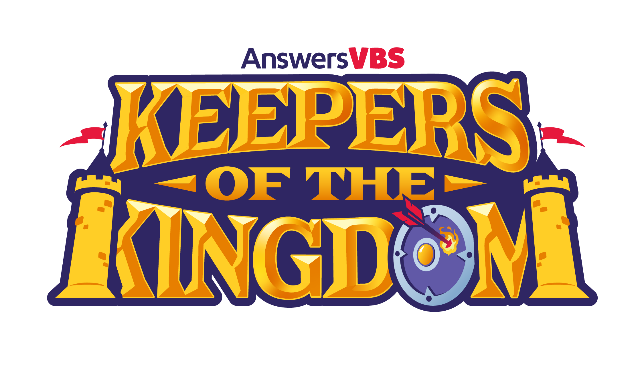 								        Calvary Chapel of Palm Harbor							        32676 US Hwy 19 North, Palm Harbor, FL 34684								                 Phone: 727-786-7969		         www.ccpalmharbor.orgChild Name: ________________________________   Age: _____    Date of Birth: ___/___/___Street Address: _______________________________________________________________City: ____________________________________State: __________ZIP: _________________Phone: (_____)__________________   Grade ENTERING Fall 2023 -  PK4   K   1   2   3   4   5Legal Parent/Guardian Names:  __________________________________________________Food or Other Allergies:  ________________________________________________________As the legal parent/guardian of the child named above, I hereby give my permission for this child to participate in all Vacation Bible School activities at Calvary Chapel of Palm Harbor and for the posting on social media of any photographs or video taken of my child during the week ofJune 19, 2023    to    June 23, 2023I give permission to the leaders of the above VBS to render First Aid, should the need arise. In the event       of an emergency, I also give permission to the physician, selected by the adult leader in charge, to hospitalize, secure proper anesthesia, order injection, or secure other medical treatment, as needed.I further agree to hold the above named church and its leaders blameless for any accidents that might occur during this activity except for clear acts of negligence or non-adherence to church policies and guidelines.In case of emergency, I can be reached by phone at ___________________ or __________________If I cannot be reached, please contact _____________________________ at ____________________In addition to Parent/Guardian, I authorize the following ADULTS(s) to sign my child out from this event:__________________________________________________________________________________Signed: __________________________________________  Date: _____________________                  (Legal Parent/Guardian)